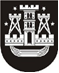 KLAIPĖDOS MIESTO SAVIVALDYBĖS TARYBASPRENDIMASDĖL Klaipėdos miesto savivaldybės tarybos 2017 m. gruodžio 21 d. sprendimo NR. T2-328 „DĖL KLAIPĖDOS MIESTO SAVIVALDYBĖS NEFORMALIOJO VAIKŲ ŠVIETIMO LĖŠŲ SKYRIMO IR NAUDOJIMO TVARKOS APRAŠO PATVIRTINIMO“ PAKEITIMO2018 m. lapkričio 29 d. Nr. T2-258KlaipėdaVadovaudamasi Lietuvos Respublikos vietos savivaldos įstatymo 18 straipsnio 1 dalimi, Klaipėdos miesto savivaldybės taryba nusprendžia:1. Pakeisti Klaipėdos miesto savivaldybės neformaliojo vaikų švietimo lėšų skyrimo ir naudojimo tvarkos aprašą, patvirtintą Klaipėdos miesto savivaldybės tarybos 2017 m. gruodžio 21 d. sprendimu Nr. T2-328 „Dėl Klaipėdos miesto savivaldybės neformaliojo vaikų švietimo lėšų skyrimo ir naudojimo tvarkos aprašo patvirtinimo“:1.1. pakeisti 4 punktą ir jį išdėstyti taip:„4. Šis Aprašas parengtas, vadovaujantis Neformaliojo vaikų švietimo lėšų skyrimo ir panaudojimo tvarkos aprašu, patvirtintu Švietimo ir mokslo ministro  2018 m. rugsėjo 12 d. įsakymu Nr. V-758 „Dėl Neformaliojo vaikų švietimo lėšų skyrimo ir panaudojimo tvarkos aprašo patvirtinimo“ (toliau – Įsakymas).“;1.2. pakeisti 10 punktą ir jį išdėstyti taip:„10. Paskyrus NVŠ lėšas, NVŠ teikėjas sumažina vaikui nustatytą mokestį tokia suma, kokia yra Savivaldybės paskirta vienam programoje dalyvaujančiam vaikui.“;1.3. pakeisti 26 punktą ir jį išdėstyti taip:„26. Priėmus sprendimą dėl NVŠ programos atitikties reikalavimams patvirtinimo, NVŠ programa tampa akredituota. Per 3 darbo dienas nuo Savivaldybės administracijos direktoriaus sprendimo Švietimo skyriaus atsakingas specialistas KTPRR pažymi programos akreditavimo datą, akreditavusią instituciją, dokumentą ir iki kada NVŠ programa yra akredituota.“;1.4. pakeisti 36 punktą ir jį išdėstyti taip:„36. Esant pažeidimų dėl programos vykdymo proceso ar ugdymo kokybės, Savivaldybės administracijos direktoriaus sprendimu programos atitiktis panaikinama ir programa pašalinama iš KTPRR. Jai vykdyti NVŠ lėšos neskiriamos. Naujam vertinimui programa gali būti teikiama ne anksčiau kaip po 2 metų.“;1.5. pakeisti 38 punktą ir jį išdėstyti taip:„38. NVŠ teikėjams, nevykdantiems Sutartyje numatytų įsipareigojimų, lėšos neskiriamos, o anksčiau paskirtos lėšos turi būti grąžinamos į Savivaldybės administracijos sąskaitą. NVŠ teikėjui negrąžinus lėšų, Savivaldybės administracija turi teisę tokias lėšas išieškoti teisės aktų nustatyta tvarka.“;1.6. pakeisti 39 punktą ir jį išdėstyti taip:„39. NVŠ teikėjas skirtas ir nepanaudotas NVŠ programos lėšas bei ne pagal tikslinę paskirtį panaudotas lėšas turi grąžinti į Savivaldybės administracijos sąskaitą ne vėliau kaip iki einamųjų metų gruodžio 24 d. NVŠ teikėjui negrąžinus lėšų, taikoma 38 punkto nuostata.“;1.7. pakeisti 41 punktą ir jį išdėstyti taip:„41. Savivaldybė už panaudotas bei skirtas ir nepanaudotas NVŠ lėšas atsiskaito Įsakymo nustatyta tvarka.“2. Skelbti šį sprendimą Teisės aktų registre ir Klaipėdos miesto savivaldybės interneto svetainėje.Savivaldybės merasVytautas Grubliauskas